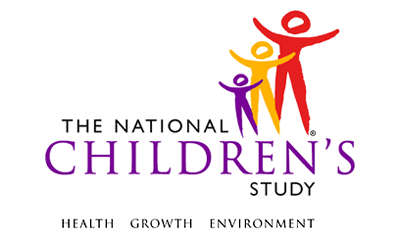 18M Questionnaire - Child*This instrument is OMB-approved for multi-mode administration but this version of the instrument is designed for administration in this/these mode(s) only.This page intentionally left blank.18M Questionnaire - ChildTABLE OF CONTENTSGENERAL PROGRAMMER INSTRUCTIONS:	1SLEEP ENVIRONMENT	3USE OF PACIFIER	7BREAST-FEEDING	9PRODUCT USE - HOUSEHOLD AND CHILD	11This page intentionally left blank.18M Questionnaire - ChildGENERAL PROGRAMMER INSTRUCTIONS:WHEN PROGRAMMING INSTRUMENTS, VALIDATE FIELD LENGTHS AND TYPES AGAINST THE MDES TO ENSURE DATA COLLECTION RESPONSES DO NOT EXCEED THOSE OF THE MDES.  SOME GENERAL ITEM LIMITS USED ARE AS FOLLOWS: Instrument Guidelines for Participant and Respondent IDs:PRENATALLY, THE P_ID IN THE MDES HEADER IS THAT OF THE PARTICIPANT (E.G. THE NON-PREGNANT WOMAN, PREGNANT WOMAN, OR THE FATHER).	POSTNATALLY, A RESPONDENT ID WILL BE USED IN ADDITION TO THE PARTICIPANT ID BECAUSE SOMEBODY OTHER THAN THE PARTICIPANT MAY BE COMPLETING THE INTERVIEW. FOR EXAMPLE, THE PARTICIPANT MAY BE THE CHILD AND THE RESPONDENT MAY BE THE MOTHER, FATHER, OR ANOTHER CAREGIVER.  THEREFORE, MDES VERSION 2.2 AND ALL FUTURE VERSIONS CONTAIN A R_P_ID (RESPONDENT PARTICIPANT ID) HEADER FIELD FOR EACH POST-BIRTH INSTRUMENT.  THIS WILL ALLOW ROCs TO INDICATE WHETHER THE RESPONDENT IS SOMEBODY OTHER THAN THE PARTICIPANT ABOUT WHOM THE QUESTIONS ARE BEING ASKED. A REMINDER:  ALL RESPONDENTS MUST BE CONSENTED AND HAVE RECORDS IN THE PERSON, PARTICIPANT, PARTICIPANT_CONSENT AND LINK_PERSON_PARTICIPANT TABLES, WHICH CAN BE PRELOADED INTO EACH INSTRUMENT.  ADDITIONALLY, IN POST-BIRTH QUESTIONNAIRES WHERE THERE IS THE ABILITY TO LOOP THROUGH A SET OF QUESTIONS FOR MULTIPLE CHILDREN, IT IS IMPORTANT TO CAPTURE AND STORE THE CORRECT CHILD P_ID ALONG WITH THE LOOP INFORMATION.  IN THE MDES VARIABLE LABEL/DEFINITION COLUMN, THIS IS INDICATED AS FOLLOWS:  EXTERNAL IDENTIFIER: PARTICIPANT ID FOR CHILD DETAIL.SLEEP ENVIRONMENT(TIME_STAMP_SLE_ST).SLE01000. Now I would like to ask you a few questions about {C_FNAME/the child}’s sleeping habits.  {When responding to the questions in this section, please think about the responses in relation to {C_FNAME/the child}’s primary address or the place where {he/she} spends most of the time.}SLE02000/(SLEEP_ROOM). In which room does the child sleep?SLE03000/(SLEEP_ROOM_OTH). SPECIFY: _________________________________SLE04000/(CHILD_SLEEP_OFTEN). Please tell me where {C_FNAME/the child} usually sleeps at night.SLE05000/(CHILD_SLEEP_OFTEN_OTH). SPECIFY: ________________________________________SLE06000/(CHILD_SLEEP_ALONE). Does {C_FNAME/the child} usually sleep alone on an adult bed or mattress or share it with another person? SLE07000/(CHILD_SHARE_NUM). Counting {C_FNAME/the child}, how many {people/children} USUALLY sleep on an adult bed or mattress with {him/her}?|___|___|NUMBERSLE08000/(CHILD_SHARE_SOMETIMES). You said {C_FNAME/the child} usually sleeps alone. Does {C_FNAME/the child} sometimes share a bed with another person? SLE09000/(SLEEP_PARENT_FREQ). How often does {C_FNAME/the child} sleep in the same bed with you?(TIME_STAMP_SLE_ET).USE OF PACIFIER(TIME_STAMP_UOP_ST).UOP01000/(PACIFIER). Does {C_FNAME/the child} use a pacifier?UOP02000/(PACIFIER_NIGHT). How often does {C_FNAME/the child} use a pacifier during nighttime sleep?UOP03000/(PACIFIER_DAY). How often does {C_FNAME/the child} use a pacifier during daytime sleep?UOP04000/(PACIFIER_AWAKE). How often does {C_FNAME/the child} use a pacifier while awake?(TIME_STAMP_UOP_ET).BREAST-FEEDING(TIME_STAMP_BF_ST).BF01000/(BREAST_FEED). Are you currently breast-feeding {C_FNAME/the child}?BF02000/(PUMPED). Did you ever feed {C_FNAME/the child} breast milk? BF03000. How old was {C_FNAME/the child} when you completely stopped feeding your baby breast milk?(BREAST_STOP) |___|___| NUMBER OF(BREAST_STOP_UNIT)(TIME_STAMP_BF_ET).PRODUCT USE - HOUSEHOLD AND CHILD(TIME_STAMP_PUH_ST).PUH01000/(INSECT_REPELLENT). In the past six months, about how often have you used any insect repellent in the form of spray, lotion, or towelettes on {C_FNAME/the child}? PUH02000. The next question asks about lice exposure and treatment.PUH03000/(TREAT_LICE). In the past 6 months, have you treated {C_FNAME/the child} in your home for lice or scabies?(TIME_STAMP_PUH_ET).Event Category:Time-BasedEvent:18MAdministration:N/AInstrument Target:ChildInstrument Respondent:Primary CaregiverDomain:QuestionnaireDocument Category:QuestionnaireMethod:Data Collector AdministeredMode (for this instrument*):In-Person, CAI;
Phone, CAIOMB Approved Modes:In-Person, CAI;
Phone, CAI;
Web-Based, CAIEstimated Administration Time:3 minutesMultiple Child/Sibling Consideration:Per ChildSpecial Considerations:N/AVersion:1.0MDES Release:4.0DATA ELEMENT FIELDSMAXIMUM CHARACTERS PERMITTEDDATA TYPEPROGRAMMER INSTRUCTIONSADDRESS AND EMAIL FIELDS100CHARACTERUNIT AND PHONE FIELDS10CHARACTER_OTH AND COMMENT FIELDS255CHARACTERLimit text to 255 charactersFIRST NAME AND LAST NAME30CHARACTERLimit text to 30 charactersALL ID FIELDS36CHARACTERZIP CODE5NUMERICZIP CODE LAST FOUR4NUMERICCITY50CHARACTERDOB AND ALL OTHER DATE FIELDS (E.G., DT, DATE, ETC.)10NUMERICCHARACTERDISPLAY AS MM/DD/YYYYSTORE AS YYYY-MM-DDHARD EDITS:MM MUST EQUAL 01 TO 12DD  MUST EQUAL 01 TO 31YYYY MUST BE BETWEEN 1900 AND CURRENT YEAR.TIME VARIABLESTWO-DIGIT HOUR AND TWO-DIGIT MINUTE, AM/PM DESIGNATIONNUMERICHARD EDITS:HOURS MUST BE BETWEEN 00 AND 12; MINUTES MUST BE BETWEEN 00 AND 59PROGRAMMER INSTRUCTIONSINSERT DATE/TIME STAMPPRELOAD PARTICIPANT ID (P_ID) FOR CHILD AND RESPONDENT ID (R_P_ID) FOR ADULT CAREGIVER.PRELOAD FIRST NAME OF CHILD (C_FNAME) FROM  PARTICIPANT VERIFICATION, SCHEDULING, & TRACING QUESTIONNAIRE (INSTRUMENT_ID = XX) AND DISPLAY APPROPRIATE NAME IN “C_FNAME” THROUGHOUT THE INSTRUMENT.OTHERWISE, IF C_FNAME IN PARTICIPANT VERIFICATION, SCHEDULING, & TRACING (INSTRUMENT_ID = XX) = -1 OR -2, DISPLAY “the child” IN APPROPRIATE FIELDS THROUGHOUT THE INSTRUMENT.IF CHILD_SEX IN PARTICIPANT VERIFICATION, SCHEDULING, & TRACING QUESTIONNAIRE (INSTRUMENT_ID = XX) = 1, DISPLAY “his”, “he”, OR “himself” IN APPROPRIATE FIELDS THROUGHOUT INSTRUMENT.IF CHILD_SEX IN PARTICIPANT VERIFICATION, SCHEDULING, & TRACING QUESTIONNAIRE (INSTRUMENT_ID = XX) = 2, DISPLAY “her”, “she”, OR “herself” IN APPROPRIATE FIELDS THROUGHOUT INSTRUMENT.PRELOAD SEC_RES AND RESP_REL FROM PARTICIPANT VERIFICATION, SCHEDULING & TRACING QUESTIONNAIRE (INSTRUMENT_ID = XX).INTERVIEWER INSTRUCTIONSIF NECESSARY, REMIND THE ADULT CAREGIVER THAT THE RESPONSES TO THIS SECTION SHOULD BE IN REFERENCE TO THE CHILD’S PRIMARY RESIDENCE, THE PLACE WHERE THE CHILD SPENDS MOST OF HIS OR HER TIME.    SOURCENational Children’s Study, Vanguard 2.0 Phase (Core)PROGRAMMER INSTRUCTIONSIF SEC_RES = 1, DISPLAY "When responding to the questions in this section, please think about the responses in relation to {C_FNAME/the child}’s primary address or the place where {he/she} spends most of the time."LabelCodeGo ToIn {his/her} own room on {his/her} own1CHILD_SLEEP_OFTENIn a room with other children2CHILD_SLEEP_OFTENIn your bedroom3CHILD_SLEEP_OFTENOTHER-5REFUSED-1CHILD_SLEEP_OFTENDON'T KNOW-2CHILD_SLEEP_OFTENSOURCEAvon Longitudinal Survey of Parents And Children My Young Baby Girl Questionnaire (modified)LabelCodeGo ToREFUSED-1DON'T KNOW-2SOURCEAvon Longitudinal Survey of Parents And Children My Young Baby Girl Questionnaire (modified)LabelCodeGo ToA CRIB1SLEEP_PARENT_FREQA BASSINETTE2SLEEP_PARENT_FREQA CRADLE3SLEEP_PARENT_FREQA CARRY COT OR TRAVELING BED4SLEEP_PARENT_FREQAN ADULT BED OR MATTRESS5CHILD_SLEEP_ALONEA SOFA6SLEEP_PARENT_FREQA PLAYPEN7SLEEP_PARENT_FREQA CAR OR INFANT SEAT8SLEEP_PARENT_FREQA COT9SLEEP_PARENT_FREQA DRAWER10SLEEP_PARENT_FREQA BOX11SLEEP_PARENT_FREQTHE FLOOR12SLEEP_PARENT_FREQA BABY BED13SLEEP_PARENT_FREQA SWING14SLEEP_PARENT_FREQA STROLLER OR BUGGY15SLEEP_PARENT_FREQSOMEPLACE ELSE-5REFUSED-1SLEEP_PARENT_FREQDON'T KNOW-2SLEEP_PARENT_FREQSOURCENational Infant Sleep Position, Survey of Households with Children 0-7 Months (modified)LabelCodeGo ToREFUSED-1DON'T KNOW-2SOURCENational Infant Sleep Position, Survey of Households with Children 0-7 Months (modified) PROGRAMMER INSTRUCTIONSGO TO SLEEP_PARENT_FREQ.LabelCodeGo ToALONE1CHILD_SHARE_SOMETIMESSHARES WITH PARENT(S) OR GUARDIAN2SHARES WITH ANOTHER ADULT3SHARES WITH ANOTHER CHILD4SHARES WITH ADULT AND OTHER CHILD(REN)5REFUSED-1DON'T KNOW-2SOURCENational Infant Sleep Position, Survey of Households with Children 0-7 Months LabelCodeGo ToREFUSED-1DON'T KNOW-2SOURCENational Infant Sleep Position, Survey of Households with Children 0-7 MonthsPROGRAMMER INSTRUCTIONSIF CHILD_SLEEP_ALONE = 2, 3, OR 5, DISPLAY "people".IF CHILD_SLEEP_ALONE = 4, DISPLAY "children".GO TO SLEEP_PARENT_FREQ.LabelCodeGo ToYES1NO2REFUSED-1DON'T KNOW-2SOURCENational Infant Sleep Position, Survey of Households with Children 0-7 Months LabelCodeGo ToAlways1Almost always2Sometimes3Never4REFUSED-1DON'T KNOW-2SOURCENational Infant Sleep Position, Survey of Households with Children 0-7 MonthsPROGRAMMER INSTRUCTIONSINSERT DATE/TIME STAMPPROGRAMMER INSTRUCTIONSINSERT DATE/TIME STAMPLabelCodeGo ToYES1NO2TIME_STAMP_UOP_ETREFUSED-1TIME_STAMP_UOP_ETDON'T KNOW-2TIME_STAMP_UOP_ETSOURCENational Institute of Child Health and Human Development (NICHD) National Infant Sleep Position, Survey of Households with Children LabelCodeGo ToNever1Usually2Sometimes3REFUSED-1DON'T KNOW-2SOURCENational Institute of Child Health and Human Development (NICHD) National Infant Sleep Position, Survey of Households with Children  (modified)LabelCodeGo ToNever1Usually2Sometimes3REFUSED-1DON'T KNOW-2SOURCENational Institute of Child Health and Human Development (NICHD) National Infant Sleep Position, Survey of Households with Children LabelCodeGo ToNever1Usually2Sometimes3REFUSED-1DON'T KNOW-2SOURCENational Institute of Child Health and Human Development (NICHD) National Infant Sleep Position, Survey of Households with Children PROGRAMMER INSTRUCTIONSINSERT DATE/TIME STAMPPROGRAMMER INSTRUCTIONSINSERT DATE/TIME STAMPIF RESP_REL = 1 (BIOLOGICAL MOTHER), GO TO BREAST_FEED.IF RESP_REL ≠ 1 (BIOLOGICAL MOTHER), GO TO TIME_STAMP_BF_ET.LabelCodeGo ToYES1TIME_STAMP_BF_ETNO2REFUSED-1DON'T KNOW-2SOURCEInfant Feeding Practices Study II (modified)LabelCodeGo ToYES1NO2TIME_STAMP_BF_ETREFUSED-1TIME_STAMP_BF_ETDON'T KNOW-2TIME_STAMP_BF_ETSOURCEAdapted from Infant Feeding Practices Study II SOURCE​Adapted from Infant Feeding Practices Study IILabelCodeGo ToWEEKS1MONTHS2REFUSED-1DON'T KNOW-2PROGRAMMER INSTRUCTIONSINSERT DATE/TIME STAMPPROGRAMMER INSTRUCTIONSINSERT DATE/TIME STAMPLabelCodeGo ToEVERY DAY1A FEW TIMES A WEEK2ABOUT ONCE A WEEK31-3 TIMES A MONTH4LESS THAN ONCE A MONTH5NOT AT ALL6REFUSED-1DON'T KNOW-2SOURCET1 SurveyLabelCodeGo ToYES1NO2REFUSED-1DON'T KNOW-2SOURCENational Children’s Study, Legacy Phase (T1 Mother, T3 Prior, 6M, 12M)PROGRAMMER INSTRUCTIONSINSERT DATE/TIME STAMP